Numele __________________                         						      septembrie 2015       Comunicare în Limba românăTest de evaluare inițială,  clasa a II-aDictareCitește textul!Luna septembrie a deschis porțile școlilor. Copiii s-au întors din vacanța de vară cu ghiozdanele pline de amintiri.  În primele zile de școală ei povestesc cum au petrecut vacanța mare.Gina, unde ai fost în vacanță? întreabă Alexe.Am fost la munte. Mie îmi plac foarte mult drumețiile.Dar tu, Mircea?Eu am stat mai mult la bunici. Am ajutat în gospodărie și am fost la pescuit.Eu merg în fiecare an la mare, zice Liza. Îmi place să construiesc castele de nisip și să fac plajă. Copiii sunt veseli și plini de energie. Se bucură că a început școala.Alege  varianta corectă de răspuns:Titlul textului poate fi: a)  Vacanța de vară	   b)  Amintiri din vacanță	      c)  La școală A petrecut vacanța la bunici:a)  Alexe		             b)  Mircea	                                    c)  Gina A mers la mare în vacanță:a)  Gina			  b)  Mircea	            	               c)  LizaA fost la munte în vacanță:a)  Gina			  b)  Alexe	 			    c)  Mircea Formulează  răspunsuri  la  întrebări: În ce lună începe școala?Ce îi place Lizei să construiască?  La ce a ajutat Mircea bunicii? Citeşte şi scrie în casetă numărul de silabe:Eu scriu una, tu scrii mai multe:  școală                                      munte                                        castelAlintă cuvintele  poartă                                     copil                                       ghiozdan Separă cuvintele din propoziție:Clinchetulclopoțeluluicheamăcopiiilașcoală.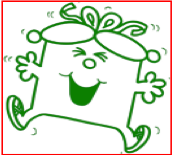 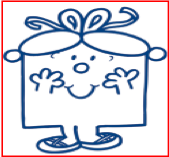 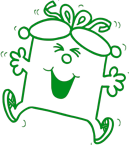 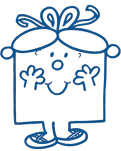                                                              Comunicare în Limba românăTest  de  evaluare  initialăCompetente specifice            1.3. Identificarea unor sunete, silabe, cuvinte în enunţuri rostite cu claritate            3.1. Citirea unor cuvinte şi propoziţii scurte, scrise cu litere de tipar sau de mână            3.2. Identificarea mesajului unui scurt text care prezintă  întâmplări,  fenomene,  ev. familiare4.1. Scrierea literelor de mână4.2. Redactarea unor mesaje scurte, formate din cuvinte scrise cu litere de mână, folosind materiale diverseDescriptori de performantă                     3.  Evaluare finalăREZULTATELE  PROBEI  DE  EVALUARE:CENTRALIZARE  PE  CALIFICATIVE      Observatii:__________________________________________________________________________________________________________________________________________________________________________________________________________________________________________________________________________________________________________________________________________________________________________________________________________________________________________________________________________________________________________________________________________________________________________________________________________________________________________________________________________________________________________________________________________________________________________________________________________________________________________________________________________________________________________________________Com-pe- tenta Itemul Calificativul Calificativul Calificativul Com-pe- tenta Itemul Foarte bineBineSuficient 4.1Scrie după dictare cuvinte, propozițiicuvintele si propozițiile scrise corect cuvintele si propozițiile scrise partial corectScriere după dictare suficientă3.13.2Alege varianta corectă de răspuns4 răspunsuri corecte3  răspunsuri corecte1-2 răspunsuri corecte3.13.2Formulează răspunsuri la întrebări pe baza unui text 3 răspunsuri corecte2 răspunsuri corecteun răspunscorecte1.34.1 Identifică numărul de silabe al cuvintelor6 cuvinte  4 cuvinte 2 cuvinte1.34.1Scrie forma de plural al cuvintelor3 cuvinte 2 cuvinte1 cuvânt1.34.1Scrie diminutivele cuvintelor3 cuvinte 2 cuvinte1 cuvânt1.34.1Separă cuvintele din propozitie6 cuvinte  4 cuvinte 2 cuvinteITEMICALIFICATIVUL  FINALRezolvă integral si correct 6- 7  itemiFOARTE BINERezolvă integral si corect 4 – 5 itemi; incorect /parţial corect restul itemilorBINERezolvă integral si corect 2 – 3   itemi; incorect /parţial corect restul itemilorSUFICIENTNr.crtNumele si prenumeleI1I2aI2bI3I4 I5I6CfinalCfinalNr. eleviI1I2aI2bI3I4 I5I6CfinalCalificativI1I2aI2bI3I4 I5I6CfinalFBBSI